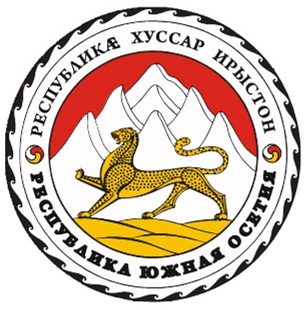 ЦЕНТРАЛЬНАЯ ИЗБИРАТЕЛЬНАЯ КОМИССИЯРЕСПУБЛИКИ ЮЖНАЯ ОСЕТИЯПОСТАНОВЛЕНИЕг. Цхинвалот 31 января 2022 г. № 6/2Об Инструкции о порядке образования, формирования и назначения членов участковых избирательных комиссий при проведении выборов Президента Республики Южная Осетия 10 апреля 2022 годаВ целях реализации положений Конституционного закона Республики Южная Осетия "Об основных гарантиях избирательных прав и права на участие в референдуме граждан Республики Южная Осетия" и Конституционного закона Республики Южная Осетия "О выборах Президента Республики Южная Осетия" Центральная избирательная комиссия Республики Южная Осетия постановляет:          1. Утвердить прилагаемую Инструкцию о порядке образования, формирования и назначения членов участковых избирательных комиссий при проведении выборов Президента Республики Южная Осетия 10 апреля 2022 года.2. Опубликовать настоящее Постановление в государственных периодических печатных изданиях Республики Южная Осетия и на сайте Центральной избирательной комиссии Республики Южная Осетия в сети "Интернет". ПредседательЦентральной избирательной комиссииРеспублики Южная Осетия                                                                Э.Р.Гагиева                                                              СекретарьЦентральной избирательной комиссииРеспублики Южная Осетия                                                            К.И.АвлоховаУТВЕРЖДЕНАПостановлением Центральной избирательной комиссии Республики Южная Осетияот 31.01. 2022г. № 6/2Инструкцияо порядке образования, формирования и назначения членовучастковых избирательных комиссий при проведении выборов Президента Республики Южная Осетия 10 апреля 2022 года1. В соответствии с Конституционным законом Республики Южная Осетия "О выборах Президента Республики Южная Осетия" (далее - Конституционный закон) образование и формирование участковых избирательных комиссий на территории Республики Южная Осетия осуществляется соответствующими территориальными избирательными комиссиями не позднее чем за 30 дней до дня голосования. Образование и формирование участковых избирательных комиссий за пределами территории Республики Южная Осетия осуществляется Центральной избирательной комиссией Республики Южная Осетия не позднее чем за 40 дней до дня голосования.2. Участковые избирательные комиссии на территории Республики Южная Осетия и за ее пределами формируются в количестве 6-10 членов с правом решающего голоса на основе кандидатур, предложенных политическими партиями, зарегистрированными в соответствии с законодательством Республики Южная Осетия (далее - политическая партия), а также инициативными группами избирателей, выдвинувших кандидатов на должность Президента Республики Южная Осетия. При этом от каждой политической партии или инициативной группы избирателей может быть выдвинут только один представитель в участковую избирательную комиссию.3. Политическая партия, инициативная группа избирателей, выдвинувшая кандидата на должность Президента Республики Южная Осетия не позднее 18 часов 00 минут 26 февраля 2022 года, представляет в Центральную избирательную комиссию Республики Южная Осетия кандидатуры, предлагаемые для назначения на должность члена соответствующей участковой избирательной комиссии с правом решающего голоса, образованной за пределами территории Республики Южная Осетия.Политическая партия, инициативная группа избирателей, выдвинувшая кандидата на должность Президента Республики Южная Осетия не позднее 18 часов 00 минут 7 марта 2022 года, представляет в соответствующую территориальную избирательную комиссию кандидатуры, предлагаемые для назначения на должность члена соответствующей участковой избирательной комиссии с правом решающего голоса, образованной на территории Республики Южная Осетия.4. При внесении в Центральную избирательную комиссию Республики Южная Осетия предложения о назначении члена участковой избирательной комиссии с правом решающего голоса, образованной за пределами территории Республики Южная Осетия, необходимо представить:а) заявление о внесении в Центральную избирательную комиссию Республики Южная Осетия предложения о назначении члена соответствующей участковой избирательной комиссии с правом решающего голоса (обязательная форма приведена в Приложении № 1 к настоящей Инструкции);б) сведения (анкета) представителя от политической партии, инициативной группы избирателей (оформляется на каждого представителя  отдельно) (обязательная форма приведена в Приложении № 2 к настоящей Инструкции);в) заявление представителя от политической партии, инициативной группы избирателей о согласии быть членом соответствующей участковой избирательной комиссии с правом решающего голоса (оформляется на каждого представителя  отдельно) (обязательная форма приведена в Приложении № 3 к  настоящей Инструкции);г) ксерокопию паспорта гражданина Республики Южная Осетия (представляется на каждого представителя отдельно).5. Политической партии, инициативной группе избирателей, выдвинувшей кандидата на должность Президента Республики Южная Осетия при внесении в соответствующую территориальную избирательную комиссию предложения о назначении члена соответствующей участковой избирательной комиссии с правом решающего голоса, образованной на территории Республики Южная Осетия, необходимо представить:а) заявление о внесении в соответствующую территориальную избирательную комиссию предложения о назначении члена соответствующей участковой избирательной комиссии с правом решающего голоса (обязательная форма приведена в Приложении № 4 к настоящей Инструкции);б) сведения (анкета) представителя от политической партии, инициативной группы избирателей (оформляется на каждого представителя  отдельно) (обязательная форма приведена в Приложении № 2 к настоящей Инструкции);в) заявление представителя от политической партии, инициативной группы избирателей о согласии быть членом соответствующей участковой избирательной комиссии с правом решающего голоса (оформляется на каждого представителя  отдельно) (обязательная форма приведена в Приложении № 5 к настоящей Инструкции);г) ксерокопию паспорта гражданина Республики Южная Осетия (представляется на каждого представителя отдельно.6. При приеме заявления о назначении члена участковой избирательной комиссии с правом решающего голоса, образованной за пределами территории Республики Южная Осетия и прилагаемых к нему документов в отделе документационного обеспечения Аппарата Центральной избирательной комиссии Республики Южная Осетия на заявлении проставляется дата и время приема документов и проставляются подписи лиц, представивших и принявших документы, указанные в пункте 4 настоящей Инструкции.Заявление о внесении в Центральную избирательную комиссию Республики Южная Осетия предложения о назначении члена соответствующей участковой избирательной комиссии с правом решающего голоса и прилагаемые к нему документы, поступившие в Центральную избирательную комиссию Республики Южная Осетия по истечении срока, указанного в абзаце первом пункта 3 настоящей Инструкции, Центральной избирательной комиссией Республики Южная Осетия не рассматриваются.7. При приеме заявления о назначении члена соответствующей участковой избирательной комиссии с правом решающего голоса, образованной на территории Республики Южная Осетия и прилагаемых к нему документов в соответствующей территориальной избирательной комиссии на заявлении проставляется дата и время приема документов и проставляются подписи лиц, представивших и принявших документы, указанные в пункте 5 настоящей Инструкции.Заявление о внесении в соответствующую территориальную избирательную комиссию предложения о назначении члена соответствующей участковой избирательной комиссии с правом решающего голоса и прилагаемые к нему документы, поступившие в соответствующую территориальную избирательную комиссию по истечении срока, указанного в абзаце втором пункта 3 настоящей Инструкции, территориальной избирательной комиссией не рассматриваются.8. Центральная избирательная комиссия Республики Южная Осетия, территориальная избирательная комиссия принимает решение о назначении либо отклонении кандидатур в соответствующие участковые избирательные комиссии.9. В случае, если количество кандидатур, представленных в Центральную избирательную комиссию Республики Южная Осетия или территориальную избирательную комиссию для назначения в качестве члена соответствующей участковой избирательной комиссии с правом решающего голоса превышает установленное в пункте 2 настоящей Инструкции количество, Центральная избирательная комиссия Республики Южная Осетия или территориальная избирательная комиссия назначает кандидатуру, представленную ранее, с учетом требований о проставлении времени приема документов согласно пунктам 6 и 7 настоящей Инструкции.10. В случае, если количество кандидатур, представленных в Центральную избирательную комиссию Республики Южная Осетия для назначения в качестве члена участковой избирательной комиссии с правом решающего голоса, образованной за пределами территории Республики Южная Осетия, составляет менее 6 человек, Центральная избирательная комиссия Республики Южная Осетия назначает кандидатуры, из числа лиц, представленных к назначению руководителями дипломатических представительств и консульских учреждений Республики Южная Осетия, в которых образованы избирательные участки. Руководителям дипломатических представительств и консульских учреждений Республики Южная Осетия при внесении в Центральную избирательную комиссию Республики Южная Осетия предложения о назначении члена участковой избирательной комиссии с правом решающего голоса, образованной за пределами территории Республики Южная Осетия, необходимо представить:а) заявление о внесении в Центральную избирательную комиссию Республики Южная Осетия предложения о назначении члена соответствующей участковой избирательной комиссии с правом решающего голоса (обязательная форма приведена в Приложении № 6 к настоящей Инструкции);б) сведения (анкета) представителя от руководителя дипломатического представительства или консульского учреждения Республики Южная Осетия (оформляется на каждого представителя  отдельно) (обязательная форма приведена в Приложении № 2 к настоящей Инструкции);в) заявление представителя от руководителя дипломатического представительства или консульского учреждения Республики Южная Осетия о согласии быть членом соответствующей участковой избирательной комиссии с правом решающего голоса (оформляется на каждого представителя  отдельно) (обязательная форма приведена в Приложении № 7 к настоящей Инструкции);г) ксерокопию паспорта гражданина Республики Южная Осетия (представляется на каждого представителя отдельно).Заявления руководителей дипломатических представительств и консульских учреждений Республики Южная Осетия о внесении в Центральную избирательную комиссию Республики Южная Осетия предложений о назначении членов соответствующих участковых избирательных комиссий с правом решающего голоса принимаются Центральной избирательной комиссией Республики Южная Осетия со дня официального опубликования решения об образовании соответствующих участковых избирательных комиссий.11. В случае, если количество кандидатур, представленных в территориальную избирательную комиссию для назначения в качестве члена соответствующей участковой избирательной комиссии с правом решающего голоса, образованной на территории Республики Южная Осетия, составляет менее 6 человек, территориальная избирательная комиссия назначает кандидатуры, из числа лиц, подавших заявления в территориальную избирательную комиссию о назначении в соответствующую участковую избирательную комиссию (обязательная форма приведена в Приложении № 8 к настоящей Инструкции) с учетом требований о проставлении времени приема документов согласно пункту 7 настоящей Инструкции. Заявления о назначении в соответствующую участковую избирательную комиссию принимаются территориальной избирательной комиссией со дня официального опубликования решения об образовании соответствующей участковой избирательной комиссии. К Заявлению в обязательном порядке прилагается ксерокопия паспорта гражданина Республики Южная Осетия. 12. Участковая избирательная комиссия собирается на свое первое заседание не позднее чем на третий день после вынесения решения о назначении ее членов.13. Председатель, заместитель председателя и секретарь участковой избирательной комиссии избираются тайным голосованием на ее первом заседании из числа членов указанной комиссии. Протокол об итогах голосования составляется в двух экземплярах, один из которых направляется в соответствующую территориальную избирательную комиссию не позднее чем на третий день после первого заседания участковой избирательной комиссии. Заверенная председателем территориальной избирательной комиссии копия указанного протокола и сведения (анкета) о представителях от политических партий и инициативных групп избирателей, назначенных в участковые избирательные комиссии, образованные на территории Республики Южная Осетия, не позднее чем на четвертый день после первого заседания участковой избирательной комиссии направляется в Центральную избирательную комиссию Республики Южная Осетия председателем территориальной избирательной комиссией.14. С членом участковой избирательной комиссии с правом решающего голоса заключается трудовой договор, подписываемый заместителем Председателя Центральной избирательной комиссии Республики Южная Осетия.Член участковой избирательной комиссии с правом решающего голоса на период подготовки и проведения выборов освобождается от основной работы с сохранением среднего заработка по месту основной работы. а дополнительная оплата труда производится за счет средств, выделенных на проведение выборов, в размерах и порядке, установленных Центральной избирательной комиссией Республики Южная Осетия.15. Каждая участковая избирательная комиссия имеет печать, установленного Центральной избирательной комиссией Республики Южная Осетия образца.16. Центральная избирательная комиссия Республики Южная Осетия и территориальная избирательная комиссия не несут расходы по пребыванию за пределами Республики Южная Осетия членов участковых избирательных комиссий с правом решающего голоса.Приложение № 1к Инструкции о порядке образования, формирования и назначения членов участковыхизбирательных комиссий при проведениивыборов Президента Республики Южная Осетия 10 апреля 2022 года, утвержденной Постановлением Центральной избирательной комиссииРеспублики Южная Осетия от 31.01. 2022 г. №6/2(Обязательная форма)                                               В Центральную избирательную                                              комиссию Республики Южная ОсетияЗаявлениео внесении в Центральную избирательную комиссию Республики Южная Осетия предложения о назначении членаучастковой избирательной комиссии с правом решающего голоса    В соответствии со статьей 22 Конституционного закона Республики Южная Осетия "Об основных гарантиях избирательных прав и права на участие в референдуме граждан Республики Южная Осетия" для назначения в качестве члена участковой избирательной комиссии с правом решающего голоса предложен(ы): Ограничения, предусмотренные частями 1-3 статьи 23 Конституционного закона Республики Южная Осетия "Об основных гарантиях избирательных прав и права на участие в референдуме граждан Республики Южная Осетия" и частью 2 статьи 13 Конституционного закона Республики Южная Осетия "О выборах Президента Республики Южная Осетия" в отношении указанных лиц, отсутствуют.          Приложение:1. Сведения (анкета) представителя ______________________________от политической партии                                                                                   (ФИО представителя)(или) инициативной группы избирателей на ____ л.;2. Заявление от политической партии (или) инициативной группы избирателей о согласии быть членом соответствующей участковой избирательной комиссии с правом решающего голоса на ____ л.;         3. Ксерокопия паспорта представителя от политической партии (или) инициативной группы избирателей на ____ л.Всего: на ____ л.Руководитель политической партии(или)Уполномоченный представительинициативной группы избирателей,являющийся одновременно уполномоченным представителем кандидата на должностьПрезидента Республики Южная Осетия            _____________________/___________________                                                                                                                         (подпись)                (фамилия, инициалы)                                      М.П."___" _______________ 2022 г.  __________________________________________-  Представляется в виде машинописного документа на бумажном носителе.-  Документ подписывается собственноручно.-  Текст подстрочников, а также сноски могут не воспроизводиться.-  Составляется только с одной стороны листа и может быть составлен на нескольких листах.Приложение № 2к Инструкции о порядке образования, формирования и назначения членов участковыхизбирательных комиссий при проведениивыборов Президента Республики Южная Осетия 10 апреля 2022 года, утвержденной Постановлением Центральной избирательной комиссииРеспублики Южная Осетия от 31.01. 2022 г. №6/2(Обязательная форма)                                                                    СВЕДЕНИЯ (АНКЕТА) представителя от политической партии (или) инициативной группы избирателей, выдвинувшей __________________________________________________________________________________,                              (ФИО кандидата на должность Президента Республики Южная Осетия)кандидатом на должность Президента Республики Южная Осетия.Фамилия, имя отчество: _____________________________________________________________ ,                                                                                                           (полностью)дата рождения: ______________________________,                                                           (число, месяц, год)место рождения: _________________________________________________________,адрес места жительства: ____________________________________________________                                              (наименование района, города, иного населенного пункта, улицы, __________________________________________________________________________________________________ ,номер дома и квартиры согласно паспортным данным)номер телефона: _____________________________________,                                                          (указывается с телефонным кодом)данные паспорта гражданина Республики Южная Осетия: ____________________________                                                                                                                                                        (серия, номер,______________________________________________________________________ ,кем и когда выдан, код подразделения)образование: ____________________________________________________________ ,                                 (наименование учебного заведения, специальности)сведения о месте работы: ____________________________________________________                                                        (наименование организации,______________________________________________________________________ .   должность, телефон)"____" _______________ 2022 г.                             __________________________                                                                                           (подпись представителя)"____" _______________ 2022 г.                              __________________________                                                                                             (подпись руководителя                                                                                               политической партии)                       М.П.(или)"____" _______________ 2022 г.                             __________________________                                                                                           (подпись представителя)"____" _______________ 2022 г.                          ________________________                                                                                          (подпись уполномоченного                                                                                           представителя инициативной                                                                                               группы избирателей,                                                                                           являющегося одновременно                                                                                                 уполномоченным                                                                                             представителем кандидата                                                                                              на должность Президента                                                                                            Республики Южная Осетия)           __________________________________________-  Представляется в виде машинописного документа на бумажном носителе.-  Документ подписывается собственноручно.-  Текст подстрочников, а также сноски могут не воспроизводиться.-  Составляется только с одной стороны листа и может быть составлен на нескольких листах.Приложение № 3к Инструкции о порядке образования, формирования и назначения членов участковыхизбирательных комиссий при проведениивыборов Президента Республики Южная Осетия 10 апреля 2022 года, утвержденной Постановлением Центральной избирательной комиссииРеспублики Южная Осетия от 31.01. 2022 г. №6/2(Обязательная форма)В Центральную избирательную                                              комиссию Республики Южная ОсетияЗаявлениеЯ, ________________________________________________________________________________________,                                                                   (фамилия, имя, отчество)выражаю   свое согласие   быть членом участковой избирательной   комиссии с правом решающего голоса ______________________________________________ .                                                                        (наименование участковой избирательной комиссии)"___" _____________ 2022 г.            __________________                                                                         (подпись)__________________________________________-  Представляется в виде машинописного документа на бумажном носителе.-  Документ подписывается собственноручно.-  Текст подстрочников, а также сноски могут не воспроизводиться.Приложение № 4к Инструкции о порядке образования, формирования и назначения членов участковыхизбирательных комиссий при проведениивыборов Президента Республики Южная Осетия 10 апреля 2022 года, утвержденной Постановлением Центральной избирательной комиссииРеспублики Южная Осетия от 31.01. 2022 г. №6/2(Обязательная форма)                                                                                   В территориальную избирательную комиссию ______________________________________                                                                                              (наименование территориальной избирательной комиссии)Заявлениео внесении в территориальную избирательную комиссию ______________________________________________________________(наименование территориальной избирательной комиссии) предложения о назначении членаучастковой избирательной комиссии с правом решающего голоса    В соответствии со статьей 22 Конституционного закона Республики Южная Осетия "Об основных гарантиях избирательных прав и права на участие в референдуме граждан Республики Южная Осетия" для назначения в качестве члена участковой избирательной комиссии с правом решающего голоса предложен(ы): Ограничения, предусмотренные частями 1-3 статьи 23 Конституционного закона Республики Южная Осетия "Об основных гарантиях избирательных прав и права на участие в референдуме граждан Республики Южная Осетия" и частью 2 статьи 13 Конституционного закона Республики Южная Осетия "О выборах Президента Республики Южная Осетия" в отношении указанных лиц, отсутствуют.          Приложение:1. Сведения (анкета) представителя _______________________________от политической партии                                                                                   (ФИО представителя)(или) инициативной группы избирателей на ____ л.;2. Заявление представителя от политической партии (или) инициативной группы избирателей о согласии быть членом соответствующей участковой избирательной комиссии с правом решающего голоса на ____ л.;         3. Ксерокопия паспорта представителя от политической партии (или) инициативной группы избирателей на ____ л.Всего: на ____ л.Руководитель политической партии(или)Уполномоченный представительинициативной группы избирателей,являющийся одновременно уполномоченным представителем кандидата на должностьПрезидента Республики Южная Осетия            _____________________/___________________                                                                                                                         (подпись)                (фамилия, инициалы)                                      М.П."___" _______________ 2022 г.  __________________________________________-  Представляется в виде машинописного документа на бумажном носителе.-  Документ подписывается собственноручно.-  Текст подстрочников, а также сноски могут не воспроизводиться.-  Составляется только с одной стороны листа и может быть составлен на нескольких листах.Приложение № 5к Инструкции о порядке образования, формирования и назначения членов участковыхизбирательных комиссий при проведениивыборов Президента Республики Южная Осетия 10 апреля 2022 года, утвержденной Постановлением Центральной избирательной комиссииРеспублики Южная Осетия от 31.01. 2022 г. №6/2(Обязательная форма)В территориальную избирательную комиссию ______________________________________                                                                                              (наименование территориальной избирательной комиссии)ЗаявлениеЯ, _______________________________________________________________________________________,                                                                   (фамилия, имя, отчество)выражаю   свое согласие   быть членом участковой избирательной   комиссии с правом решающего голоса ______________________________________________ .                                                                        (наименование участковой избирательной комиссии)"___" _____________ 2022 г.            __________________                                                                         (подпись)__________________________________________-  Представляется в виде машинописного документа на бумажном носителе.-  Документ подписывается собственноручно.-  Текст подстрочников, а также сноски могут не воспроизводиться.Приложение № 6к Инструкции о порядке образования, формирования и назначения членов участковыхизбирательных комиссий при проведениивыборов Президента Республики Южная Осетия 10 апреля 2022 года, утвержденной Постановлением Центральной избирательной комиссииРеспублики Южная Осетия от 31.01. 2022 г. №6/2(Обязательная форма)                                              В Центральную избирательную                                              комиссию Республики Южная ОсетияЗаявлениео внесении в Центральную избирательную комиссию Республики Южная Осетия предложения о назначении членаучастковой избирательной комиссии с правом решающего голоса    В соответствии со статьей 22 Конституционного закона Республики Южная Осетия "Об основных гарантиях избирательных прав и права на участие в референдуме граждан Республики Южная Осетия" для назначения в качестве члена участковой избирательной комиссии с правом решающего голоса предложен(ы): Ограничения, предусмотренные частями 1-3 статьи 23 Конституционного закона Республики Южная Осетия "Об основных гарантиях избирательных прав и права на участие в референдуме граждан Республики Южная Осетия" и частью 2 статьи 13 Конституционного закона Республики Южная Осетия "О выборах Президента Республики Южная Осетия" в отношении указанных лиц, отсутствуют.          Приложение:1. Сведения (анкета) представителя ________________________________ от руководителя дипломатического представительства Республики Южная Осетия (или) консульского учреждения Республики Южная Осетия на ____ л.;2. Заявление представителя от руководителя дипломатического представительства Республики Южная Осетия (или) консульского учреждения Республики Южная Осетия о согласии быть членом соответствующей участковой избирательной комиссии с правом решающего голоса на ____ л.;         3. Копия паспорта представителя от руководителя дипломатического представительства Республики Южная Осетия (или) консульского учреждения Республики Южная Осетия на ____ л.Всего: на ____ л.Руководитель дипломатическогопредставительстваРеспублики Южная Осетия  "___" _______________ 2022 г.                                                                                                                                                                 _____________________/___________________                                                                                                                                (подпись)                (фамилия, инициалы)                                                                                  М.П.(или)Руководитель консульского учрежденияРеспублики Южная Осетия                                                                                                                     "___" _______________ 2022 г.                                                                _____________________/___________________                                                                                                                                 (подпись)                (фамилия, инициалы)                                                                                 М.П.__________________________________________-  Представляется в виде машинописного документа на бумажном носителе.-  Документ подписывается собственноручно.-  Текст подстрочников, а также сноски могут не воспроизводиться.-  Составляется только с одной стороны листа и может быть составлен на нескольких листах.Приложение № 7к Инструкции о порядке, образования, формирования и назначения членов участковыхизбирательных комиссий при проведениивыборов Президента Республики Южная Осетия 10 апреля 2022 года, утвержденной Постановлением Центральной избирательной комиссииРеспублики Южная Осетия от 31.01. 2022 г. №6/2(Обязательная форма)                                                                    СВЕДЕНИЯ (АНКЕТА)представителя от руководителя дипломатического представительства Республики Южная Осетия (или) консульского учреждения Республики Южная Осетия.Фамилия, имя отчество: _____________________________________________________________ ,                                                                                                           (полностью)дата рождения: ______________________________,                                                           (число, месяц, год)место рождения: _________________________________________________________,адрес места жительства: ____________________________________________________                                              (наименование района, города, иного населенного пункта, улицы, __________________________________________________________________________________________________ ,номер дома и квартиры согласно паспортным данным)номер телефона: _____________________________________,                                                          (указывается с телефонным кодом)данные паспорта гражданина Республики Южная Осетия: ____________________________                                                                                                                                                        (серия, номер,______________________________________________________________________ ,кем и когда выдан, код подразделения)образование: ____________________________________________________________ ,                                 (наименование учебного заведения, специальности)сведения о месте работы: ____________________________________________________                                                        (наименование организации,______________________________________________________________________ .   должность, телефон)"____" _______________ 2022 г.                             __________________________                                                                                           (подпись представителя)"____" _______________ 2022 г.                              __________________________                                                                                             (подпись руководителя дипломатического представительства (или)консульского учреждения Республики Южная Осетия                                                                       М.П.                                            __________________________________________-  Представляется в виде машинописного документа на бумажном носителе.-  Документ подписывается собственноручно.-  Текст подстрочников, а также сноски могут не воспроизводиться.-  Составляется только с одной стороны листа и может быть составлен на нескольких листах.Приложение № 8к Инструкции о порядке, образования, формирования и назначения членов участковыхизбирательных комиссий при проведениивыборов Президента Республики Южная Осетия 10 апреля 2022 года, утвержденной Постановлением Центральной избирательной комиссииРеспублики Южная Осетия от 31.01. 2022 г. №6/2(Обязательная форма)                                               В Центральную избирательную                                              комиссию Республики Южная ОсетияЗаявлениео назначении членом участковой избирательной комиссии с правом решающего голосаЯ, _______________________________________________________________,                                                                   (фамилия, имя, отчество)прошу назначить меня членом участковой избирательной   комиссии с правом решающего голоса _________________________________________________________________________________ .(наименование участковой избирательной комиссии)О себе сообщаю следующие сведения:дата рождения: ______________________________,                                                           (число, месяц, год)место рождения: ______________________________________________________,адрес места жительства: ________________________________________________                                              (наименование района, города, иного населенного пункта, улицы, ______________________________________________________________________________________________ ,номер дома и квартиры согласно паспортным данным)номер телефона: _____________________________________,                                                          (указывается с телефонным кодом)данные паспорта гражданина Республики Южная Осетия: ________________________                                                                                                                                                        (серия, номер,__________________________________________________________________ ,кем и когда выдан, код подразделения)образование: ________________________________________________________ ,                                 (наименование учебного заведения, специальности)сведения о месте работы: ________________________________________________                                                        (наименование организации,__________________________________________________________________ .   должность, телефон)Ограничения, предусмотренные частями 1-3 статьи 23 Конституционного закона Республики Южная Осетия "Об основных гарантиях избирательных прав и права на участие в референдуме граждан Республики Южная Осетия" и частью 2 статьи 13 Конституционного закона Республики Южная Осетия "О выборах Президента Республики Южная Осетия" в отношении меня, отсутствуют.Приложение: ксерокопия паспорта на ____ листах."___" _____________ 2022 г.            __________________                                                                         (подпись)__________________________________________-  Представляется в виде машинописного документа на бумажном носителе.-  Документ подписывается собственноручно.-  Текст подстрочников, а также сноски могут не воспроизводиться.-  Составляется только с одной стороны листа и может быть составлен на нескольких листах.№ п/п(фамилия, имя, отчество)Наименование участковой избирательной комиссии1.2.3.…№ п/п(фамилия, имя, отчество)Наименование участковой избирательной комиссии1.2.3.…№ п/п(фамилия, имя, отчество)Наименование участковой избирательной комиссии1.2.3.…